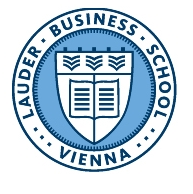 Degree programInternational Management and LeadershipCode of the degree program: 0573Banking, Finance and Compliance Code of the degree program: 0734[choose the correct degree program]Master ThesisTo obtain the academic degree:Master of Arts in Business (MA) Title of the Master Thesis:      [full title incl. sub-title]Submitted by:			      [First name Second  name]Matriculation Number:	     Cohort:			     Supervisor:			      [First name Second name; academic titles where applicable]Awarding body:		Lauder Business School				Hofzeile 18-20				1190 Wien				AustriaVienna,       [DD.MM.YYYY]Statutory DeclarationI declare in lieu of an oath that I have written this master thesis by myself, and that I did not use other sources or resources than stated for its preparation. I declare that I have clearly indicated all direct and indirect quotations, and that this thesis has not been submitted elsewhere for examination purposes.________________						___________________Date [DD.MM.YYYY]					SignatureTable of Contents1	Introduction	41.1	Heading at the second level	41.2	Heading at the second level	42	Heading	43	Another Heading	43.1	Heading at the second level	43.1.1	Heading at the third level	43.1.2	And another heading at the third level	43.2	Another heading at the second level	44	Another Heading	45	Another Heading	46	Conclusion	47	References	48	Personal Communications	49	Appendix A	410	Appendix B	411	Appendix C	4List of FiguresFigure 1 Title	4List of TablesTable 1 Title	4List of AbbreviationsBSC	Balanced Score CardCSR	Corporate Social ResponsibilityFH-Stg.	FH-Degree Program (Fachhochschul-Studiengang)MA	Master of ArtsPOS	Point of SaleAbstract Sample running text. Sample running text. Sample running text. Sample running text. Sample running text. Sample running text. Sample running text. Sample running text. Sample running text. Sample running text. Sample running text. Sample running text. Sample running text. Sample running text. Sample running text. Sample running text. Sample running text. Sample running text. Sample running text. Sample running text. Sample running text. Sample running text. Sample running text. Sample running text. Sample running text. Sample running text. Sample running text. Sample running text. Sample running text. Sample running text. Sample running text. Sample running text. Sample running text. Sample running text. Sample running text. Sample running text. Sample running text. Sample running text. Sample running text.Sample running text. Sample running text. Sample running text. Sample running text. Sample running text. Sample running text. Sample running text. Sample running text. Sample running text. Sample running text..IntroductionThe introduction contains, according to the present guidelines, statements regarding the topic and the relevance of the topic (i.e. what is the topic or the research problem, and why are they relevant? Which problem needs to be dealt with?), the aim of the thesis, and the research question(s) (i.e. statement of aims and research questions: they have to refer to gaps and niches in previous research), the methodological approach (i.e. a description of the methods and design chosen in keeping with the research questions, including the reasons why this method has been chosen, and the relevant literature sources for the methodology chosen. It is not necessary to provide an overview of scientific theories here but to show how you arrive at answers to the research questions. Further details can be elaborated in the respective chapters of the body of the thesis), and the structure of the thesis (which should serve as a guide to the following chapters. Please note that it is vital to keep the description of methods and the structure of thesis neatly separated, as the method is the procedure used in the research project, while the structure is the organizing principle of the text document produced!)According to the guidelines, Literature Survey, Critical Reflection on the Literature, and Definitions and Premises have been suggested as further, optional parts of the Introduction. Heading at the second levelSample running text. Sample running text. Sample running text. Sample running text. Sample running text. Sample running text. Sample running text. Sample running text. Sample running text. Sample running text. Sample running text. Sample running text. Sample running text. Sample running text. Sample running text. Sample running text. Sample running text. Sample running text. Sample running text. Sample running text. Sample running text. Sample running text. Sample running text. Sample running text. Sample running text. Sample running text. Sample running text. Sample running text. Sample running text. Sample running text.“Sample for a direct quote of more than three lines. Sample for a direct quote of more than three lines. Sample for a direct quote of more than three lines. Sample for a direct quote of more than three lines. Sample for a direct quote of more than three lines. Sample for a direct quote of more than three lines. Sample for a direct quote of more than three lines.“ (reference)Sample running text. Sample running text. Sample running text. Sample running text. Sample running text. Sample running text. Sample running text. Sample running text. Sample running text. Sample running text. Sample running text. Sample running text. Sample running text. Heading at the second levelSample running text. Sample running text. Sample running text. Sample running text. Sample running text. Sample running text. Sample running text. Sample running text. Sample running text. Sample running text. Sample running text. Sample running text. Sample running text. Sample running text. Sample running text. Sample running text. Sample running text. Sample running text. Sample running text. Sample running text. Sample running text. Sample running text. Sample running text. Sample running text. Sample running text. Sample running text. Sample running text.Sample running text. Sample running text. Sample running text. Sample running text. Sample running text. Sample running text. Sample running text. Sample running text. Sample running text. Sample running text. Sample running text. Sample running text. Sample running text. Sample running text. Sample running text. Sample running text. Sample running text. Sample running text. Sample running text. Sample running text. Sample running text. Sample running text. Sample running text. Sample running text. Sample running text. Sample running text. Sample running text. Sample running text. Sample running text. Sample running text. Sample running text. Sample running text. Sample running text. Sample running text. Sample running text. Sample running text.Sample running text. Sample running text. Sample running text. Sample running text. Sample running text. Sample running text. Sample running text. Sample running text. Sample running text. Sample running text. Sample running text. Sample running text. Sample running text. Sample running text. Sample running text. Sample running text. Sample running text. Sample running text. Sample running text. Sample running text. Sample running text. Sample running text. Sample running text. Sample running text. Sample running text. Sample running text. Sample running text. Sample running text. Sample running text. Sample running text. Sample running text. Sample running text. Sample running text. Sample running text. Sample running text. Sample running text. Sample running text. Sample running text. Sample running text. Sample running text. Sample running text. Sample running text. Sample running text. Sample running text. Sample running text. Sample running text. Sample running text. Sample running text. Sample running text. Sample running text. Sample running text. Sample running text. Sample running text. Sample running text. Sample running text. Sample running text. Sample running text. Sample running text. Sample running text. Sample running text. Sample running text. Sample running text. HeadingSample running text. Sample running text. Sample running text. Sample running text. Sample running text. Sample running text. Sample running text. Sample running text. Sample running text. Sample running text. Sample running text. Sample running text. Sample running text. Sample running text. Sample running text. Sample running text. Sample running text. Sample running text. Sample running text. Sample running text. Sample running text. Sample running text. Sample running text. Sample running text. Sample running text. Sample running text. Sample running text. Sample running text. Sample running text. Sample running text. Sample running text. Sample running text. Sample running text. Sample running text. Sample running text. Sample running text. Sample running text. Sample running text. Sample running text. Sample running text. Sample running text. Sample running text. Sample running text. Sample running text. Sample running text. Sample running text. Sample running text. Sample running text. Sample running text. Sample running text. Sample running text. Sample running text. Sample running text. Sample running text. Sample running text. Sample running text. Sample running text. Sample running text. Sample running text. Sample running text. Sample running text. Sample running text. Sample running text. Sample running text. Sample running text. Sample running text. Sample running text. Sample running text. Sample running text. Sample running text. Sample running text. Sample running text. Sample running text. Sample running text. Sample running text. Sample running text. Sample running text. Sample running text. Another HeadingSample running text. Sample running text. Sample running text. Sample running text. Sample running text. Sample running text. Sample running text. Sample running text. Sample running text. Sample running text. Sample running text. Sample running text. Sample running text. Sample running text. Sample running text. Sample running text. Sample running text. Sample running text. Sample running text. Sample running text. Sample running text. Sample running text. Sample running text. Sample running text. Sample running text. Sample running text. Sample running text. Sample running text. Sample running text. Sample running text. Sample running text. Sample running text. Sample running text. Sample running text. Sample running text. Figure 1 Title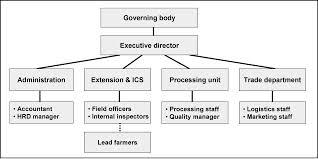 Figure 1. Caption explaining the figure. (in-text reference; full reference in reference list).Sample running text. Sample running text. Sample running text. Sample running text. Sample running text. Sample running text. Sample running text. Sample running text. Sample running text. Sample running text. Sample running text. Sample running text. Sample running text. Sample running text. Sample running text. Sample running text. Sample running text. Sample running text. Sample running text. Sample running text. Sample running text. Sample running text. Sample running text. Sample running text. Sample running text. Sample running text. Sample running text. Sample running text. Heading at the second levelHeading at the third levelAnd another heading at the third levelSample running text. Sample running text. Sample running text. Sample running text. Sample running text. Sample running text. Sample running text. Sample running text. Sample running text. Sample running text. Sample running text. Sample running text.Table 1 Title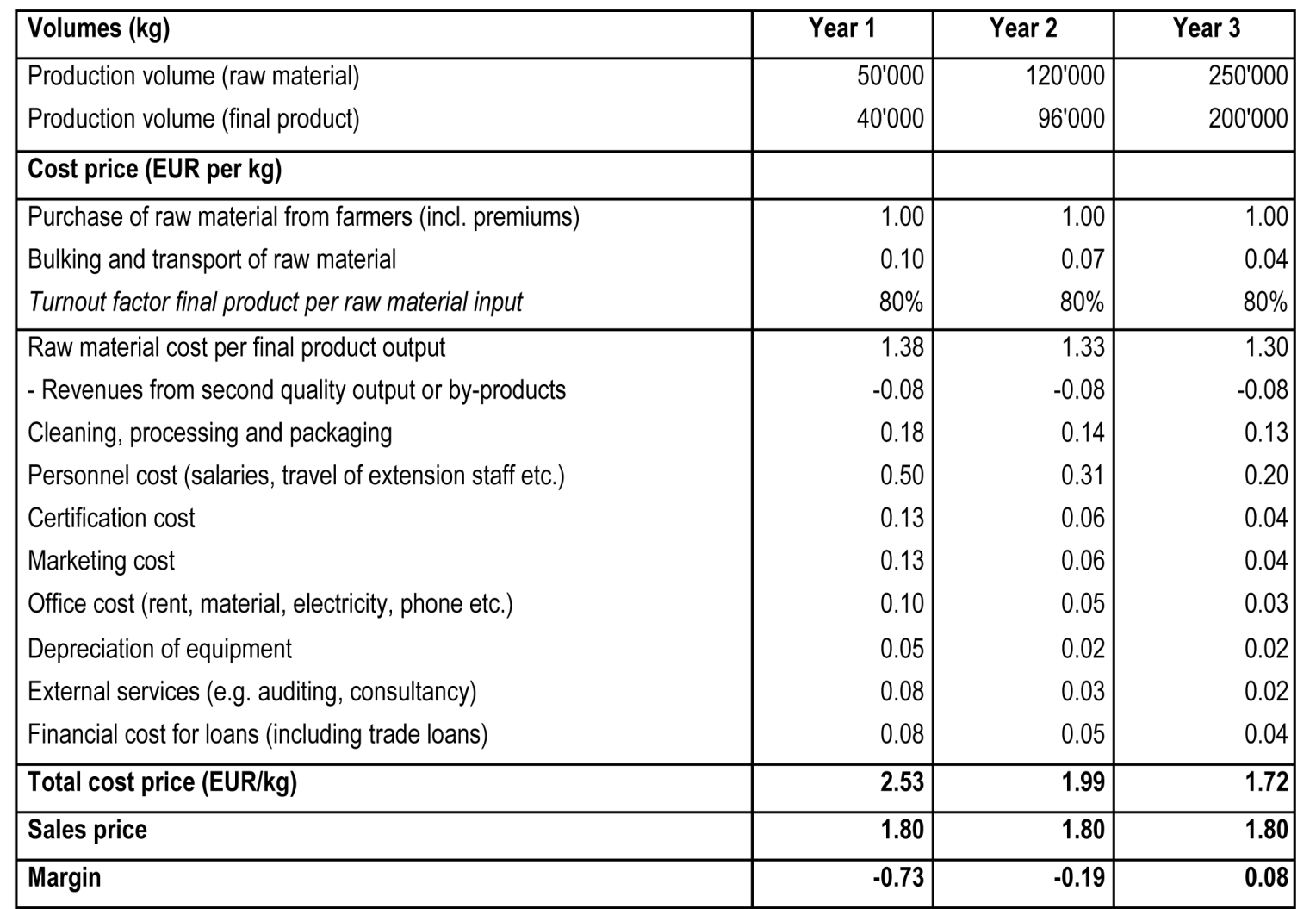 Note. Caption explaining the table. (in-text reference; full reference in reference list). Sample running text. Sample running text. Sample running text. Sample running text. Sample running text. Sample running text. Sample running text. Sample running text. Sample running text. Sample running text. Sample running text. Sample running text. Sample running text. Sample running text. Sample running text. Sample running text. Sample running text. Sample running text. Sample running text. Sample running text.Another heading at the second levelSample running text. Sample running text. Sample running text. Sample running text. Sample running text. Sample running text. Sample running text. Sample running text. Sample running text. Sample running text. Sample running text. Sample running text. Sample running text. Sample running text. Sample running text. Sample running text.Another HeadingAnother HeadingConclusionCentral content of this chapter: Summarizing the most important results and clearly answering the research questions. The conclusion does not contain any novel arguments which have not been presented in previous chapters. It is also customary to show up the limitations of the present results, and present suggestions for further research.Sample running text. Sample running text. Sample running text. Sample running text. Sample running text. Sample running text. Sample running text. Sample running text. Sample running text. Sample running text. Sample running text. Sample running text. Sample running text. Sample running text. Sample running text. Sample running text. Sample running text. Sample running text. Sample running text. Sample running text. Sample running text. Sample running text. Sample running text. Sample running text. Sample running text. Sample running text. Sample running text. Sample running text. Sample running text. Sample running text. Sample running text. Sample running text. Sample running text. Sample running text. Sample running text. Sample running text. Sample running text. Sample running text. Sample running text. Sample running text. Sample running text. Sample running text. Sample running text. Sample running text. Sample running text. Sample running text. Sample running text. Sample running text.Sample running text. Sample running text. Sample running text. Sample running text. Sample running text. Sample running text. Sample running text. Sample running text. Sample running text. Sample running text. Sample running text. Sample running text. Sample running text. Sample running text. Sample running text. Sample running text. Sample running text. Sample running text. Sample running text. Sample running text. Sample running text. Sample running text. Sample running text. Sample running text. Sample running text. Sample running text. Sample running text. Sample running text. Sample running text. Sample running text. Sample running text. Sample running text.Sample running text. Sample running text. Sample running text. Sample running text. Sample running text. Sample running text. Sample running text. Sample running text. Sample running text. Sample running text. Sample running text. Sample running text. Sample running text. Sample running text. Sample running text. Sample running text. Sample running text. Sample running text. Sample running text. Sample running text. Sample running text. Sample running text. Sample running text. Sample running text. Sample running text. Sample running text. Sample running text. Sample running text. Sample running text. Sample running text. Sample running text. Sample running text.Sample running text. Sample running text. Sample running text. Sample running text. Sample running text. Sample running text. Sample running text. Sample running text. Sample running text. Sample running text. Sample running text. Sample running text. Sample running text. Sample running text. Sample running text. Sample running text.ReferencesLight, I. (2006). Deflecting immigration: Networks, markets, and regulation in Los Angeles. New York, NY: Russel Sage Foundation. Light, I. (2006). Deflecting immigration: Networks, markets, and regulation in Los Angeles. New York, NY: Russel Sage Foundation. Light, I. (2006). Deflecting immigration: Networks, markets, and regulation in Los Angeles. New York, NY: Russel Sage Foundation. Light, I. (2006). Deflecting immigration: Networks, markets, and regulation in Los Angeles. New York, NY: Russel Sage Foundation.  [in accordance with LBS Scientific Standards: http://lbs.ac.at/business-studies/research/lbs-scientific-standards/ ] Personal CommunicationsAppendix ASample running text. Sample running text. Sample running text. Sample running text. Sample running text. Sample running text. Sample running text. Sample running text. Sample running text. Sample running text. Sample running text. Sample running text. Sample running text. Sample running text. Sample running text. Sample running text. Sample running text. Sample running text. Sample running text. Sample running text. Sample running text. Sample running text. Sample running text. Sample running text. Sample running text. Sample running text. Sample running text. Sample running text. Sample running text. Sample running text. Sample running text. Sample running text.Sample running text. Sample running text. Sample running text. Sample running text. Sample running text. Sample running text. Sample running text. Sample running text. Sample running text. Sample running text. Sample running text. Sample running text. Sample running text. Sample running text. Sample running text. Sample running text. Sample running text. Sample running text. Sample running text. Sample running text. Sample running text. Sample running text. Sample running text. Sample running text. Sample running text. Sample runningAppendix BSample running text. Sample running text. Sample running text. Sample running text. Sample running text. Sample running text. Sample running text. Sample running text. Sample running text. Sample running text. Sample running text. Sample running text. Sample running text. Sample running text. Sample running text. Sample running text. Sample running text. Sample running text. Sample running text. Sample running text. Sample running text. Sample running text. Sample running text. Sample running text. Sample running text. Sample running text. Sample running text. Sample running text. Sample running text. Sample running text. Sample running text. Sample running text.Sample running text. Sample running text. Sample running text. Sample running text. Sample running text. Sample running text. Sample running text. Sample running text. Sample running text. Sample running text. Sample running text. Sample running text. Sample running text. Sample running text. Sample running text. Sample running text. Sample running text. Sample running text. Sample running text. Sample running text. Sample running text. Sample running text. Sample running text. Sample running text. Sample running text. Sample runningAppendix CSample running text. Sample running text. Sample running text. Sample running text. Sample running text. Sample running text. Sample running text. Sample running text. Sample running text. Sample running text. Sample running text. Sample running text. Sample running text. Sample running text. Sample running text. Sample running text. Sample running text. Sample running text. Sample running text. Sample running text. Sample running text. Sample running text. Sample running text. Sample running text. Sample running text. Sample running text. Sample running text. Sample running text. Sample running text. Sample running text. Sample running text. Sample running text.Sample running text. Sample running text. Sample running text. Sample running text. Sample running text. Sample running text. Sample running text. Sample running text. Sample running text. Sample running text. Sample running text. Sample running text. Sample running text. Sample running text. Sample running text. Sample running text. Sample running text. Sample running text. Sample running text. Sample running text. Sample running text. Sample running text. Sample running text. Sample running text. Sample running text. Sample running